Katlu māja ar kadastra apzīmējumu 01001092004004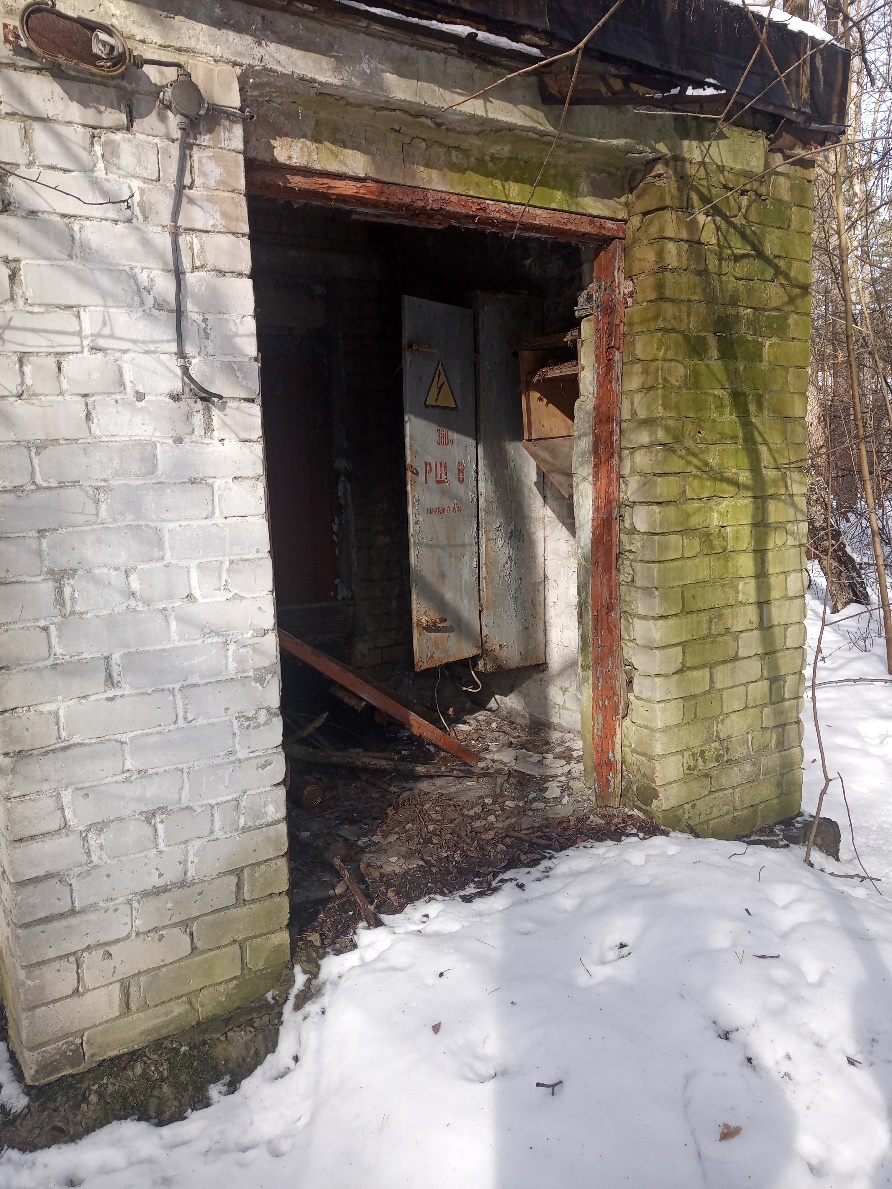 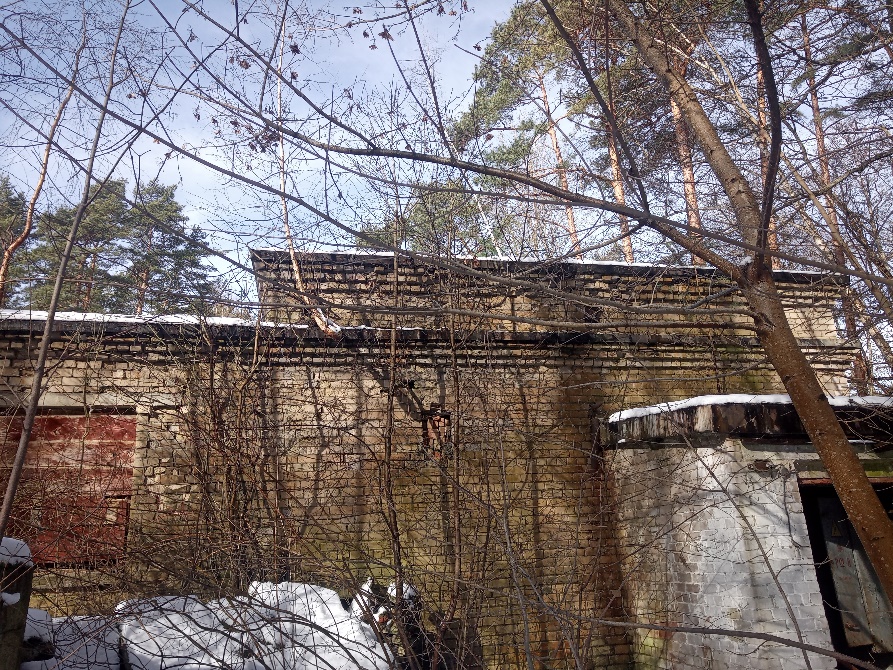 Garāža ar kadastra apzīmējumu 01001092004003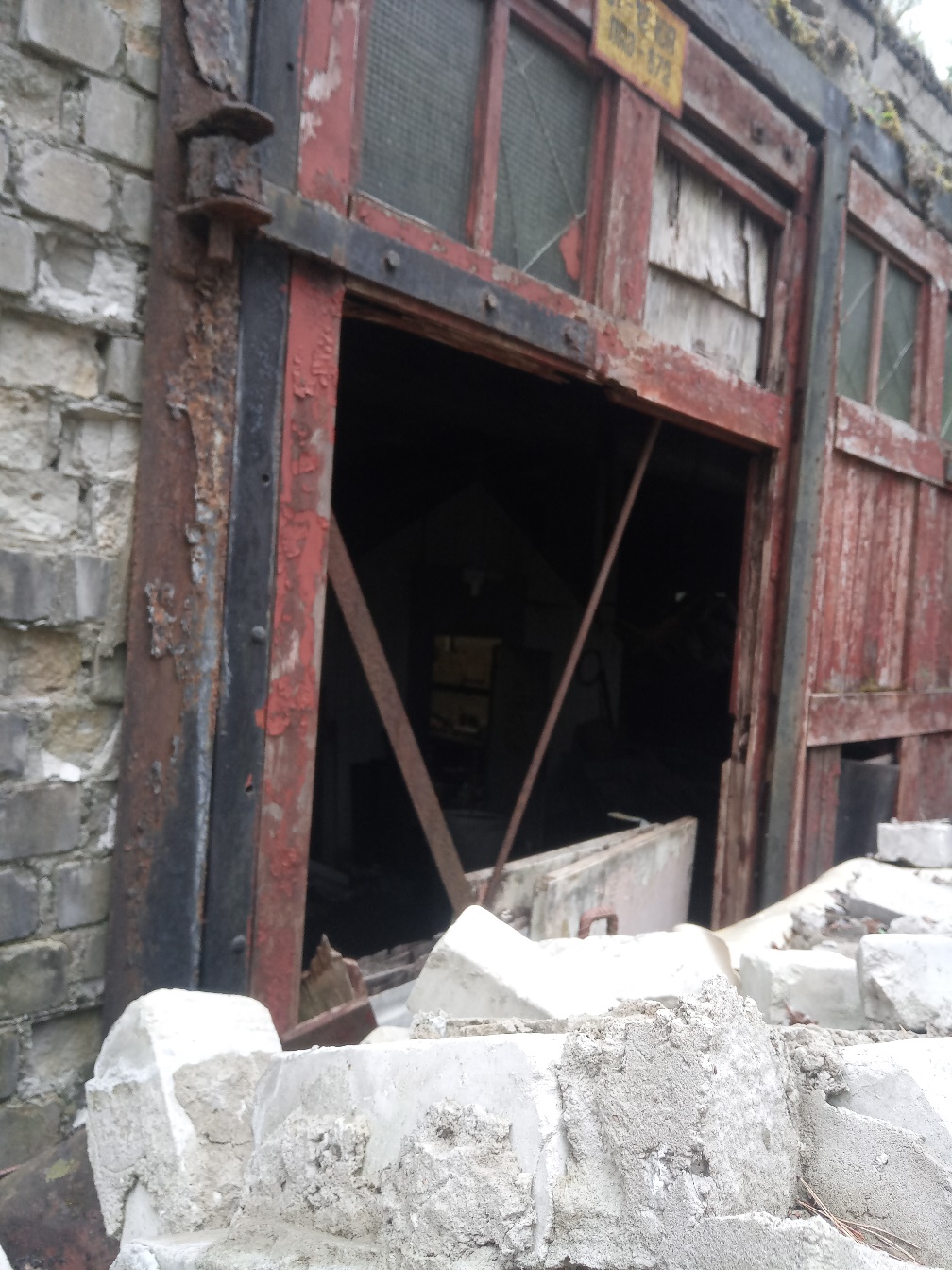 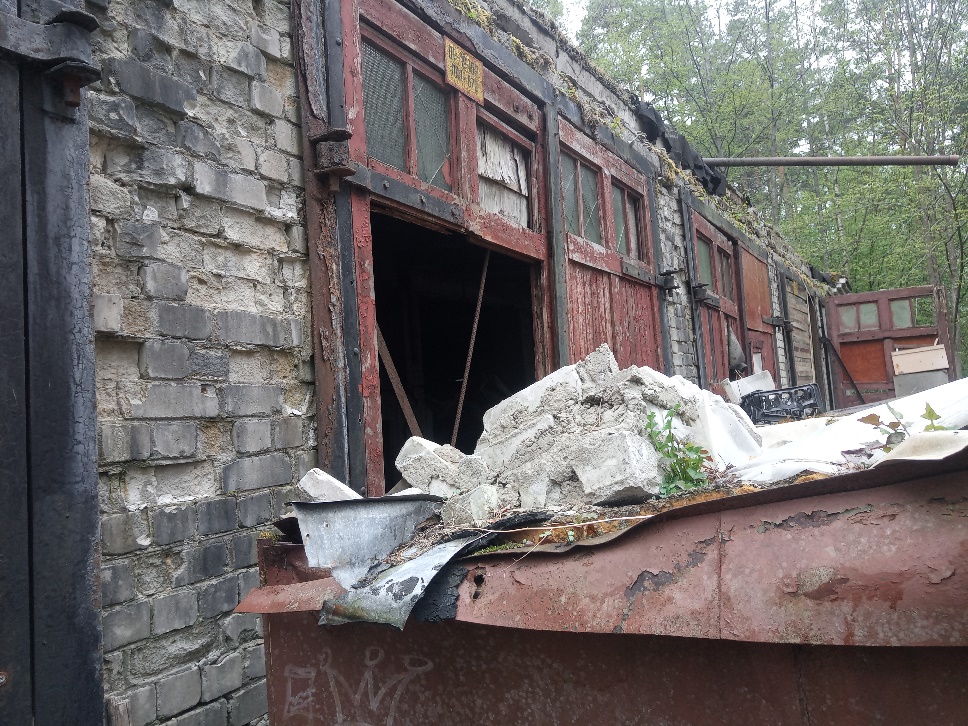 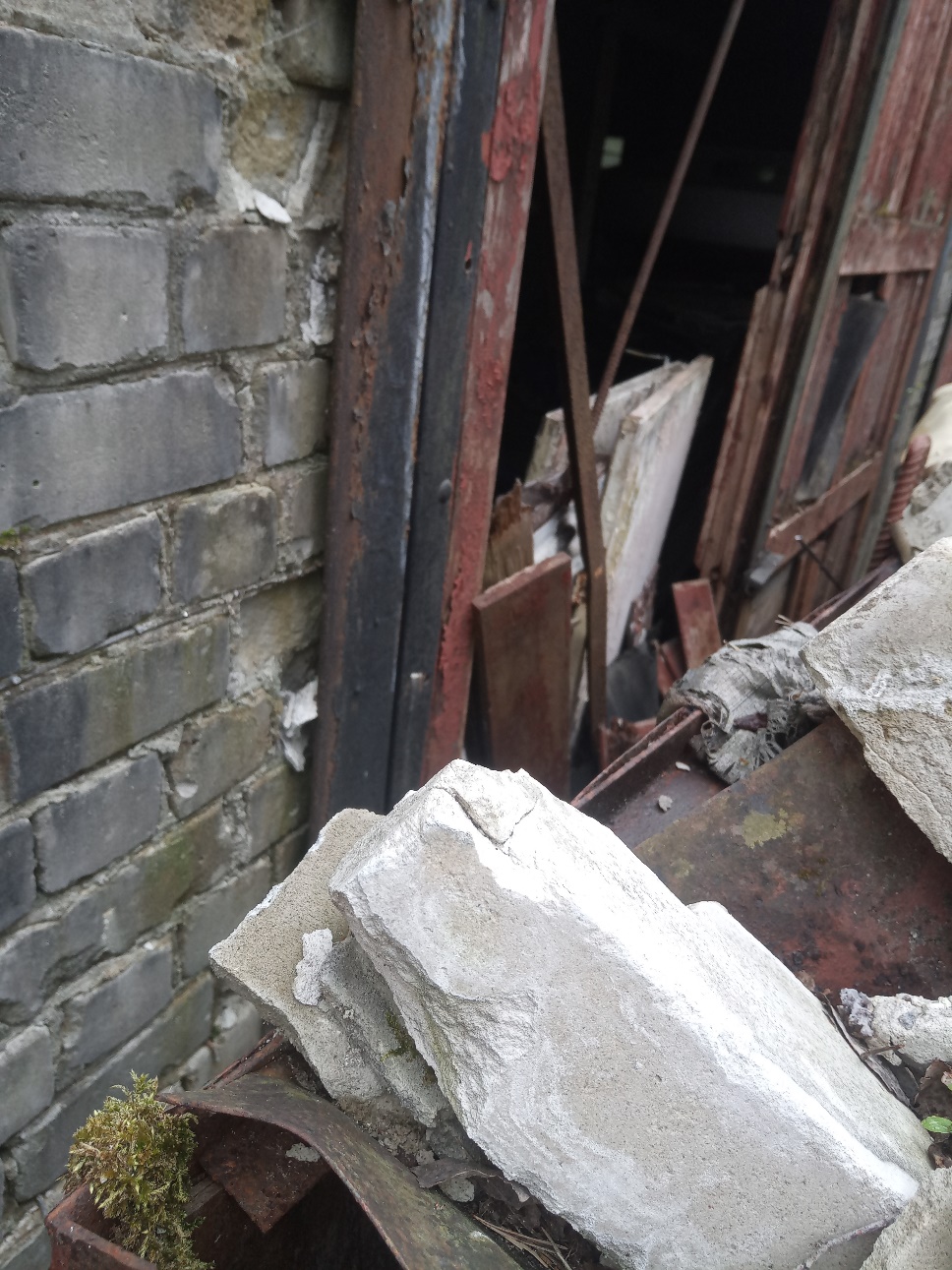 Noliktava ar kadastra apzīmējumu 01001092004007 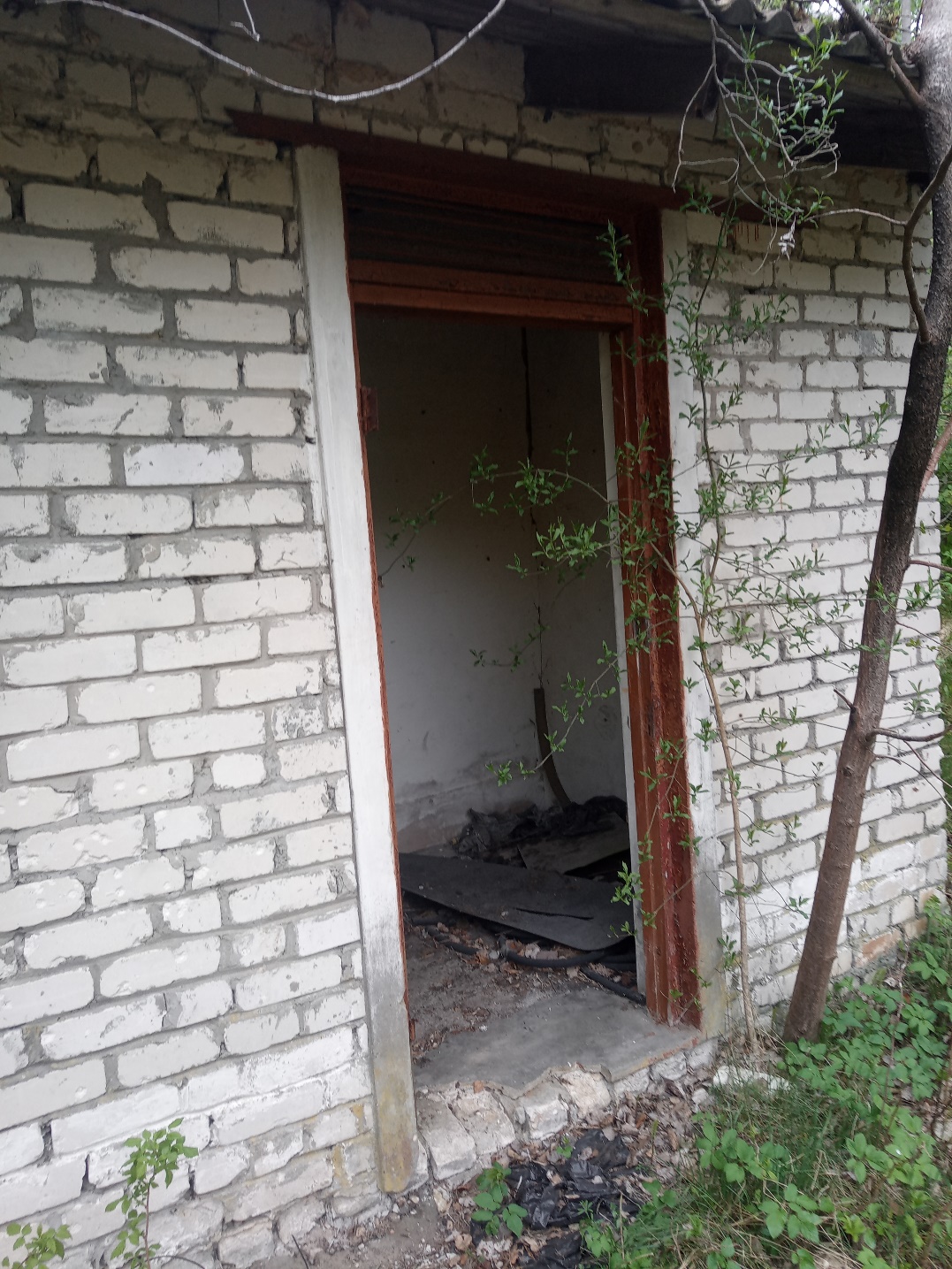 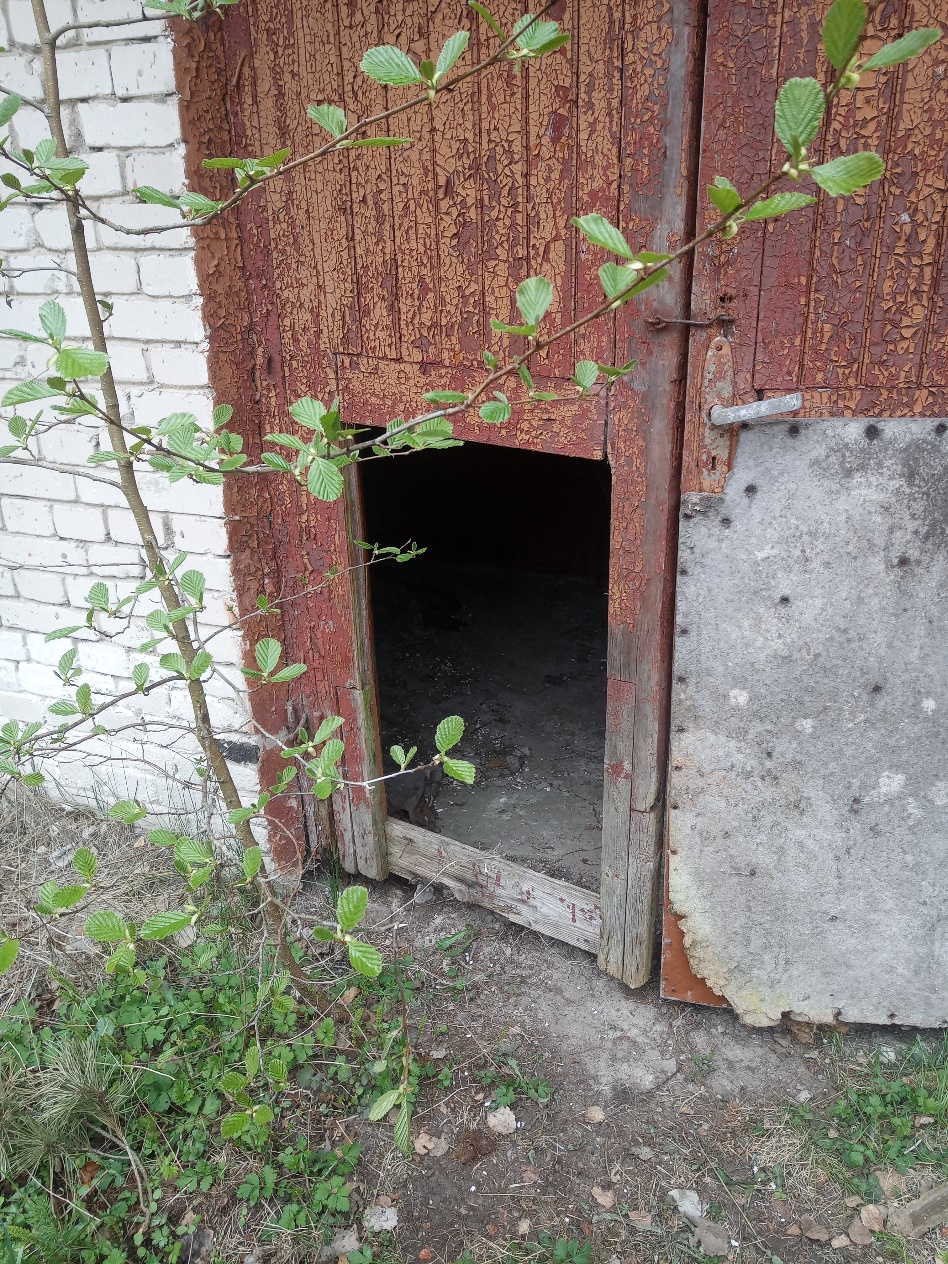 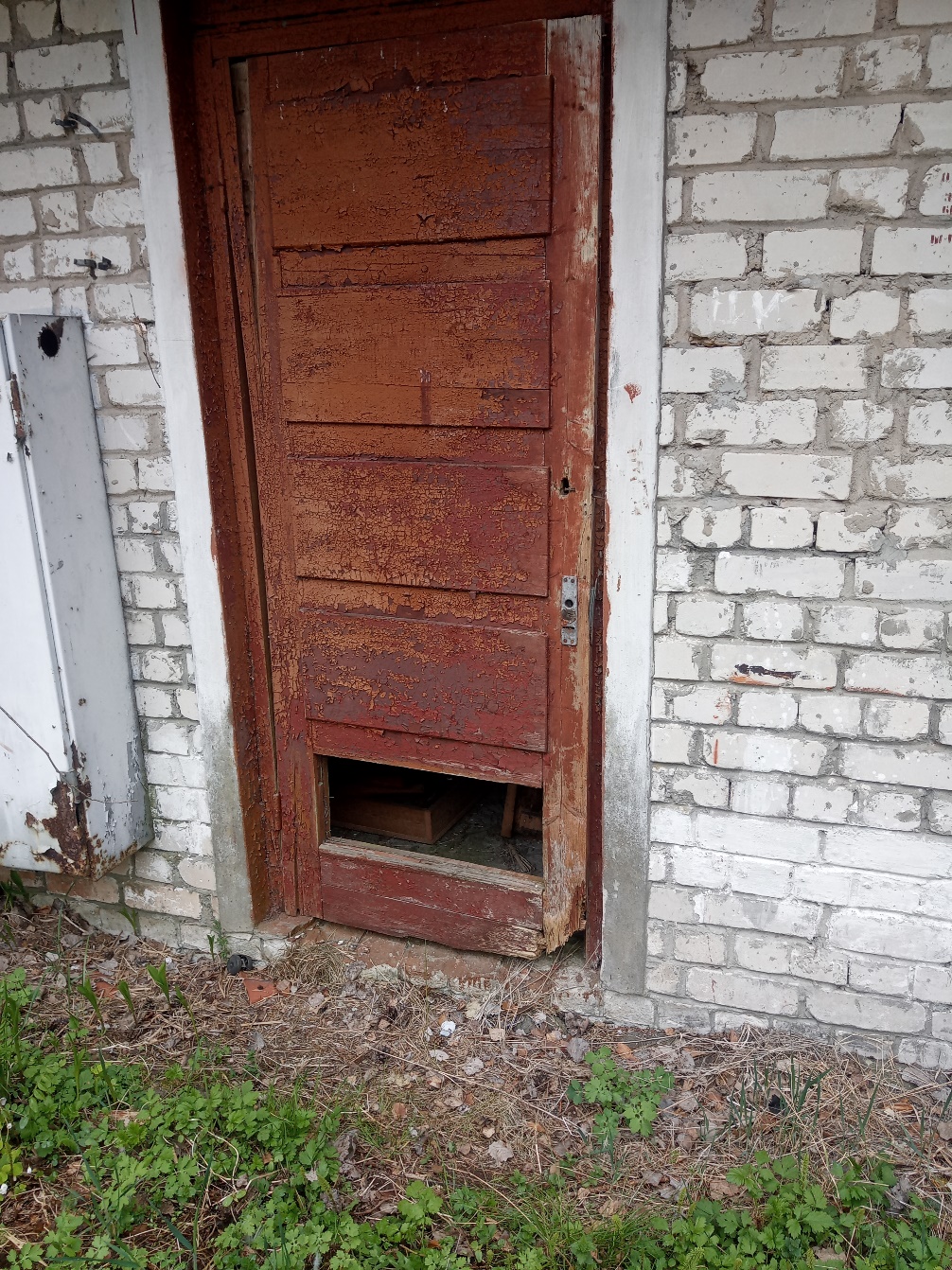 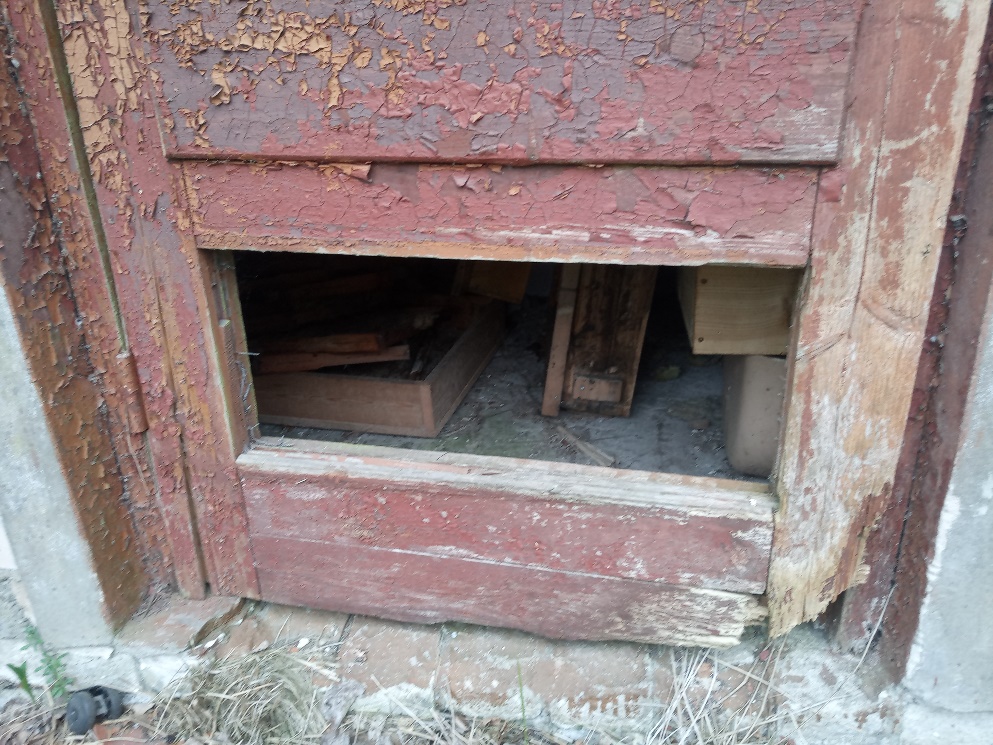 Noliktava ar kadastra apzīmējumu 01001092004008 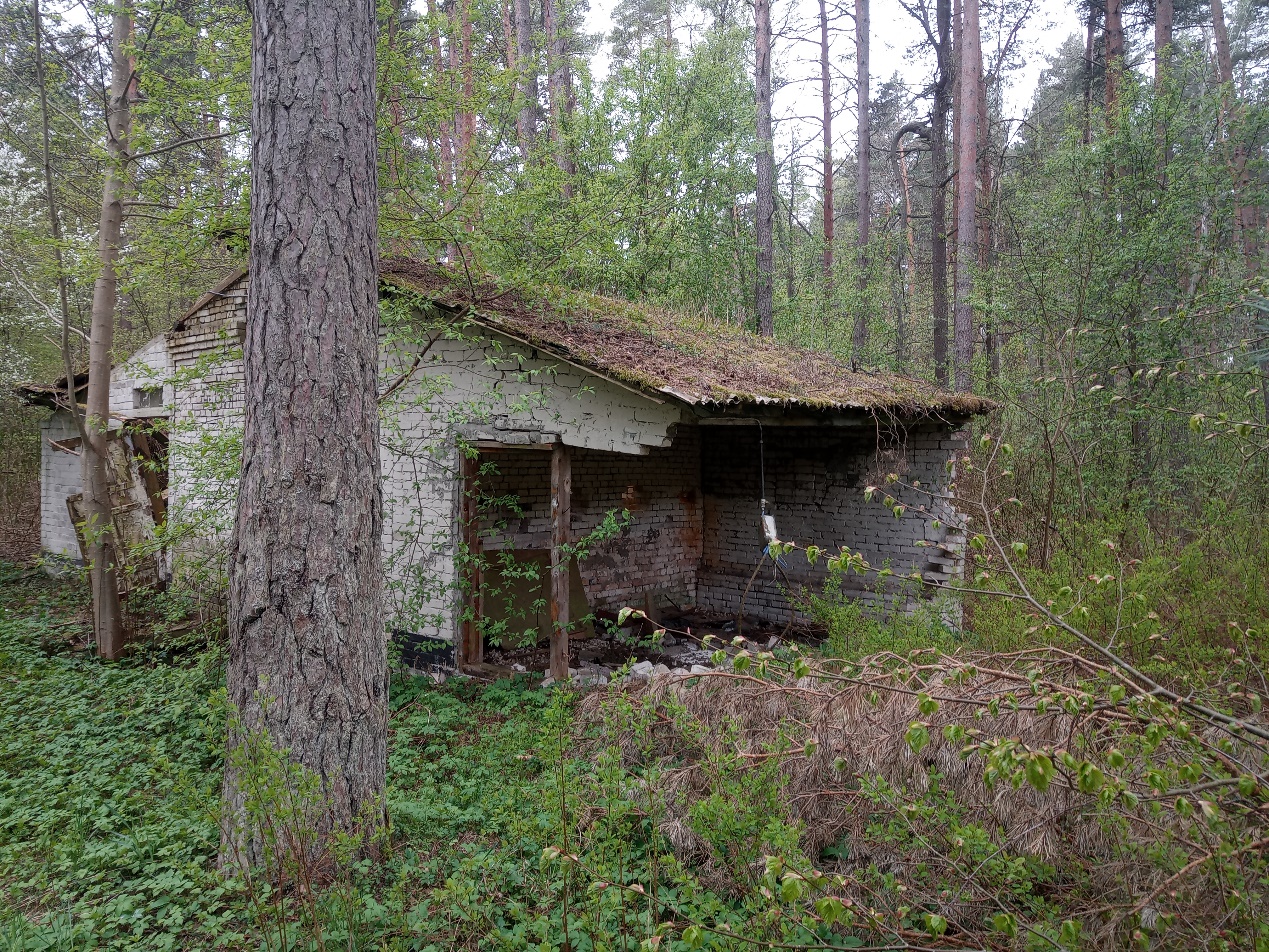 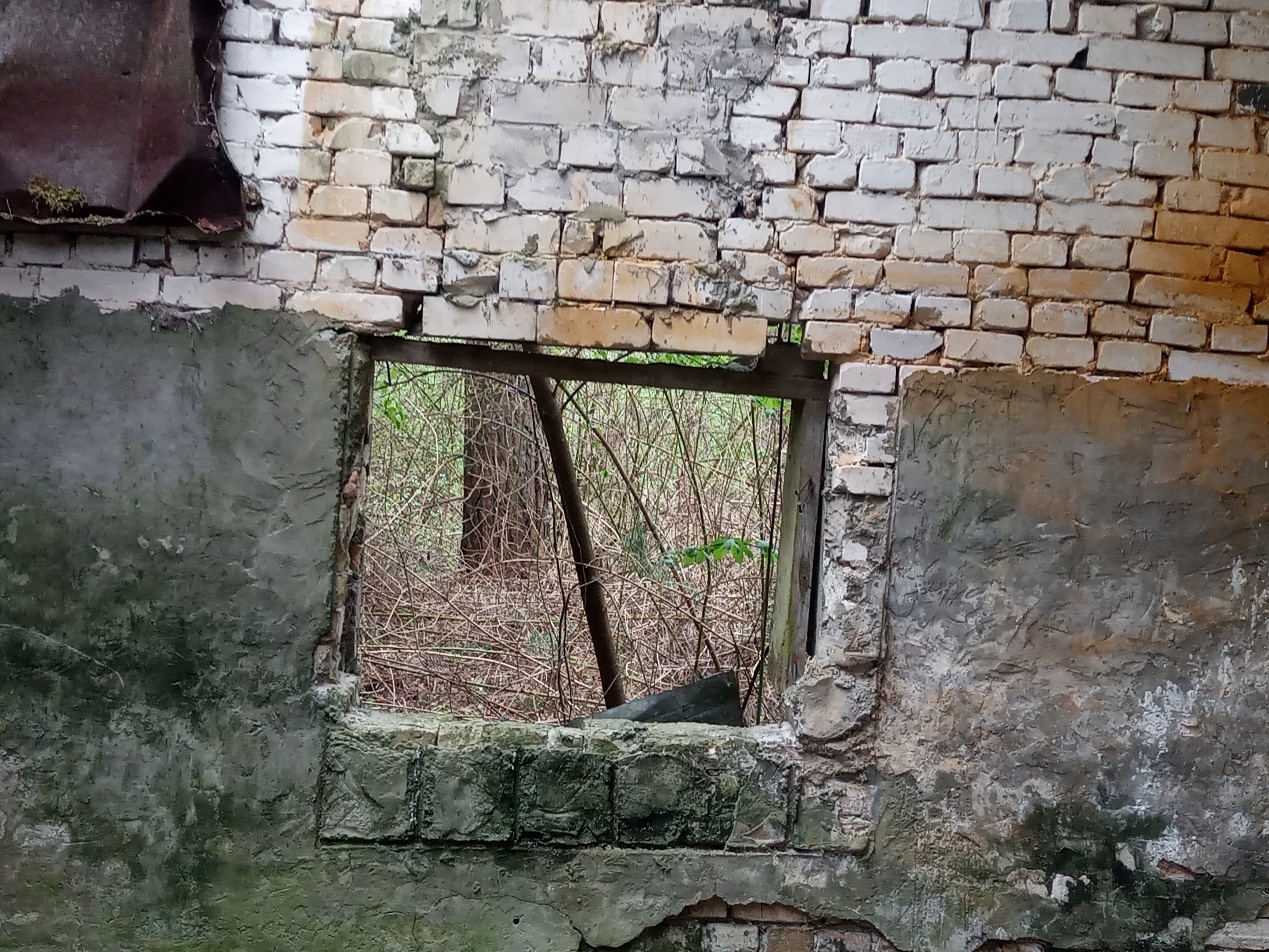 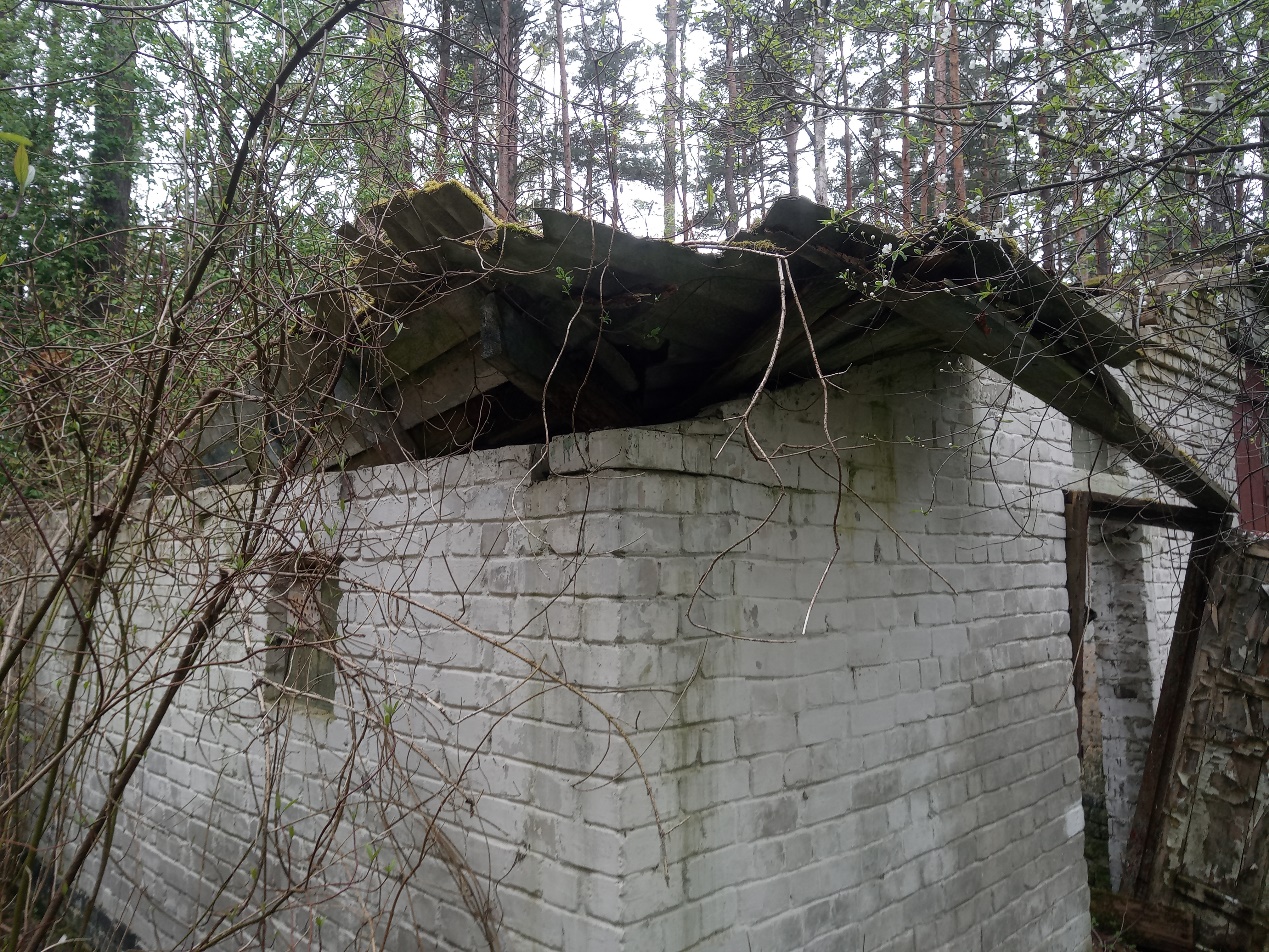 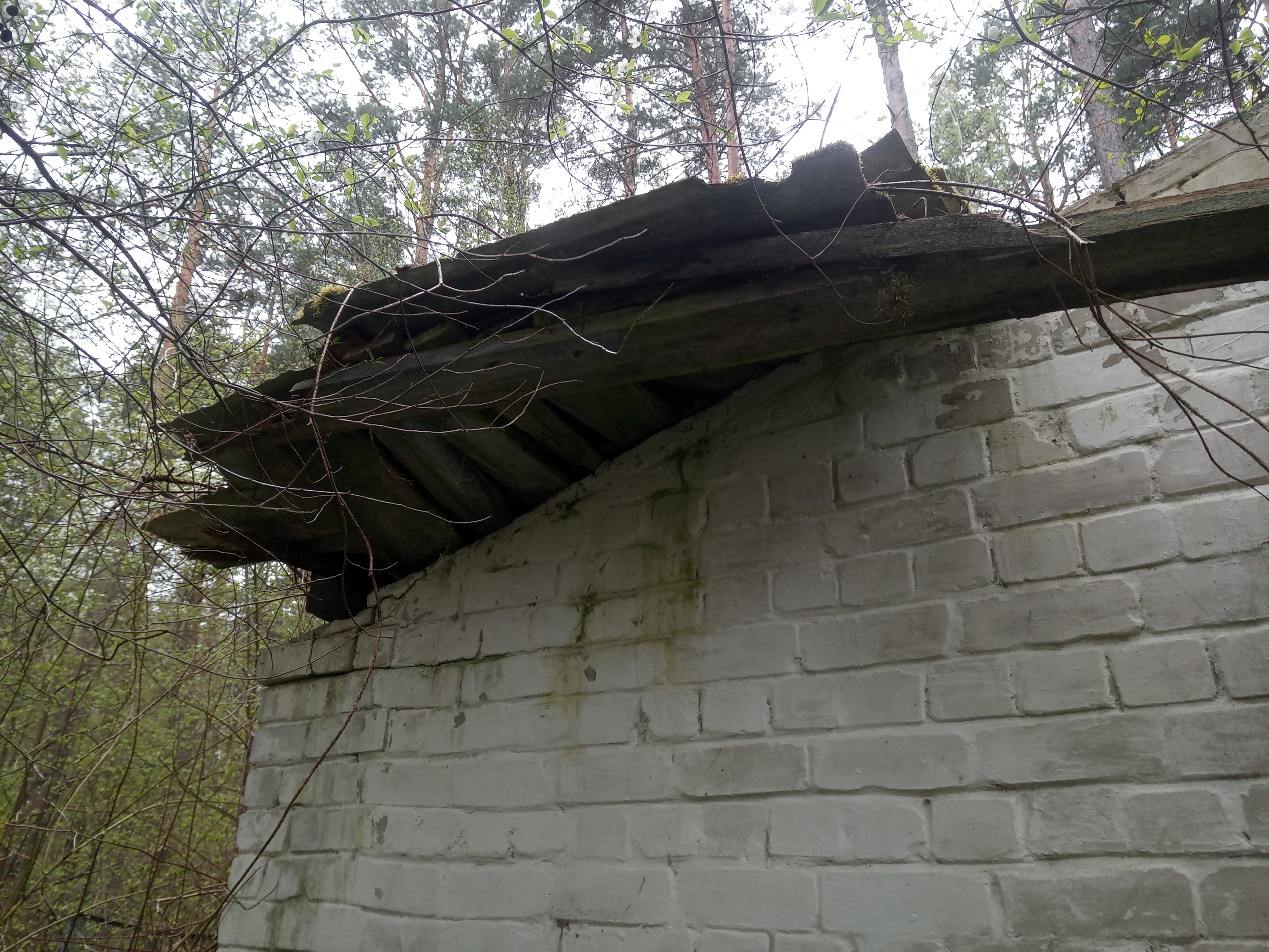 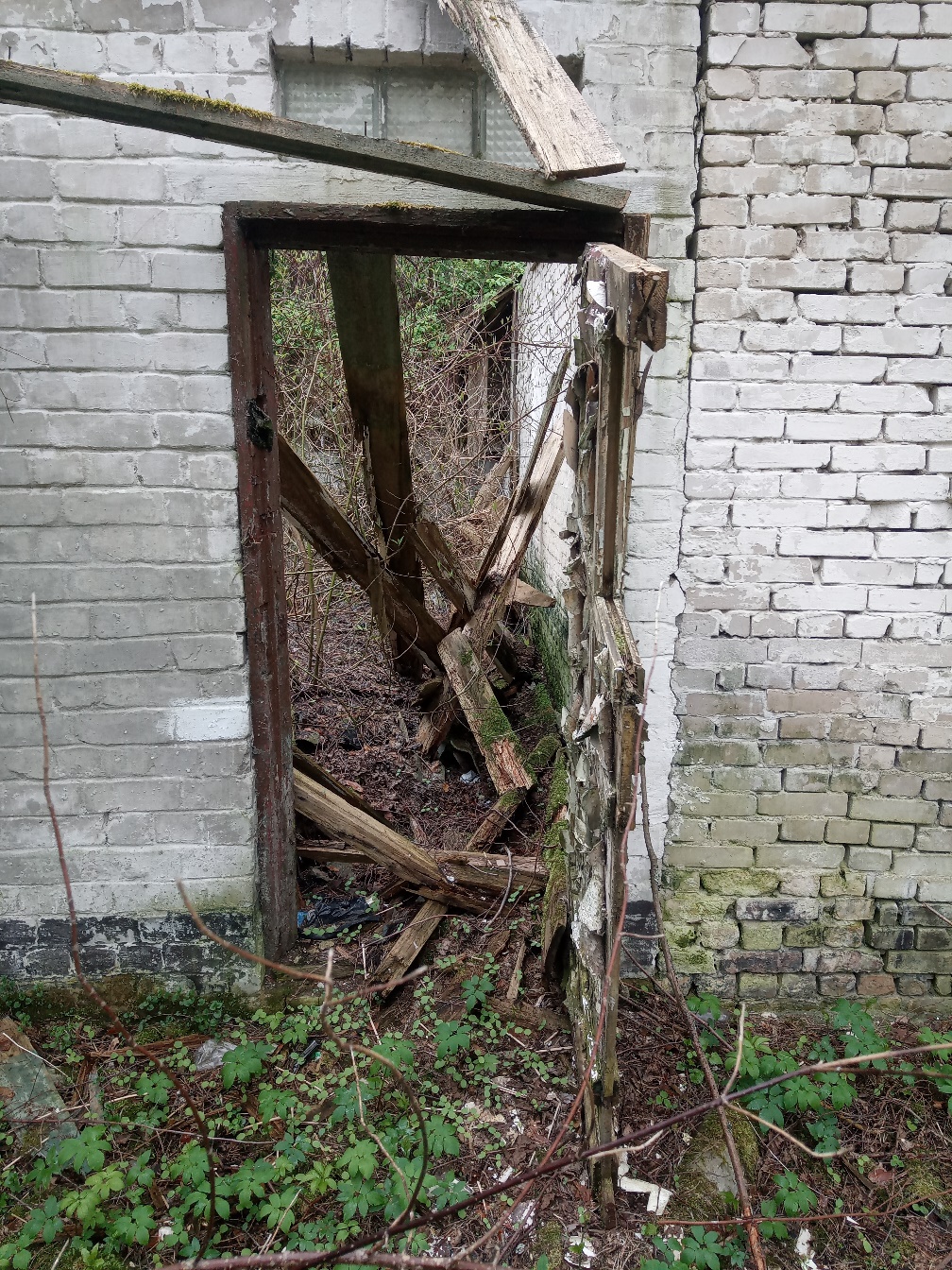 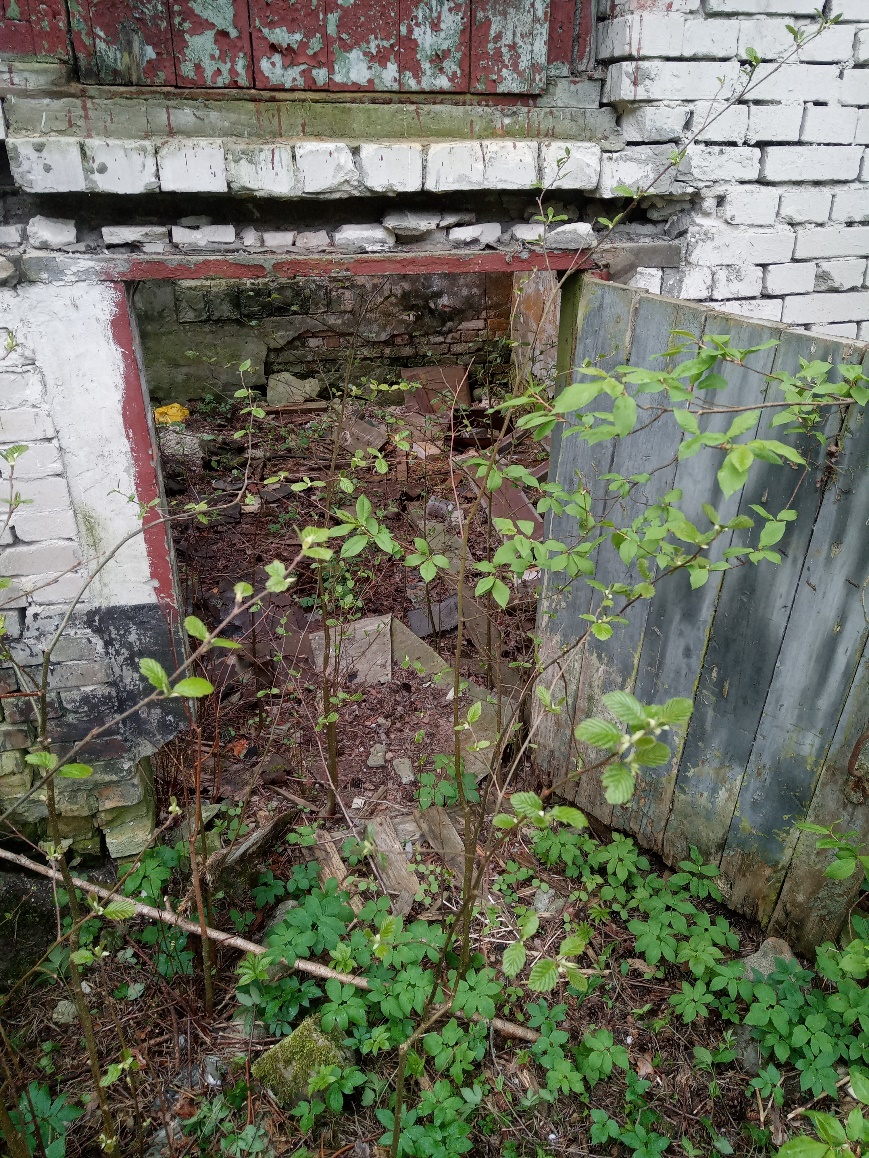 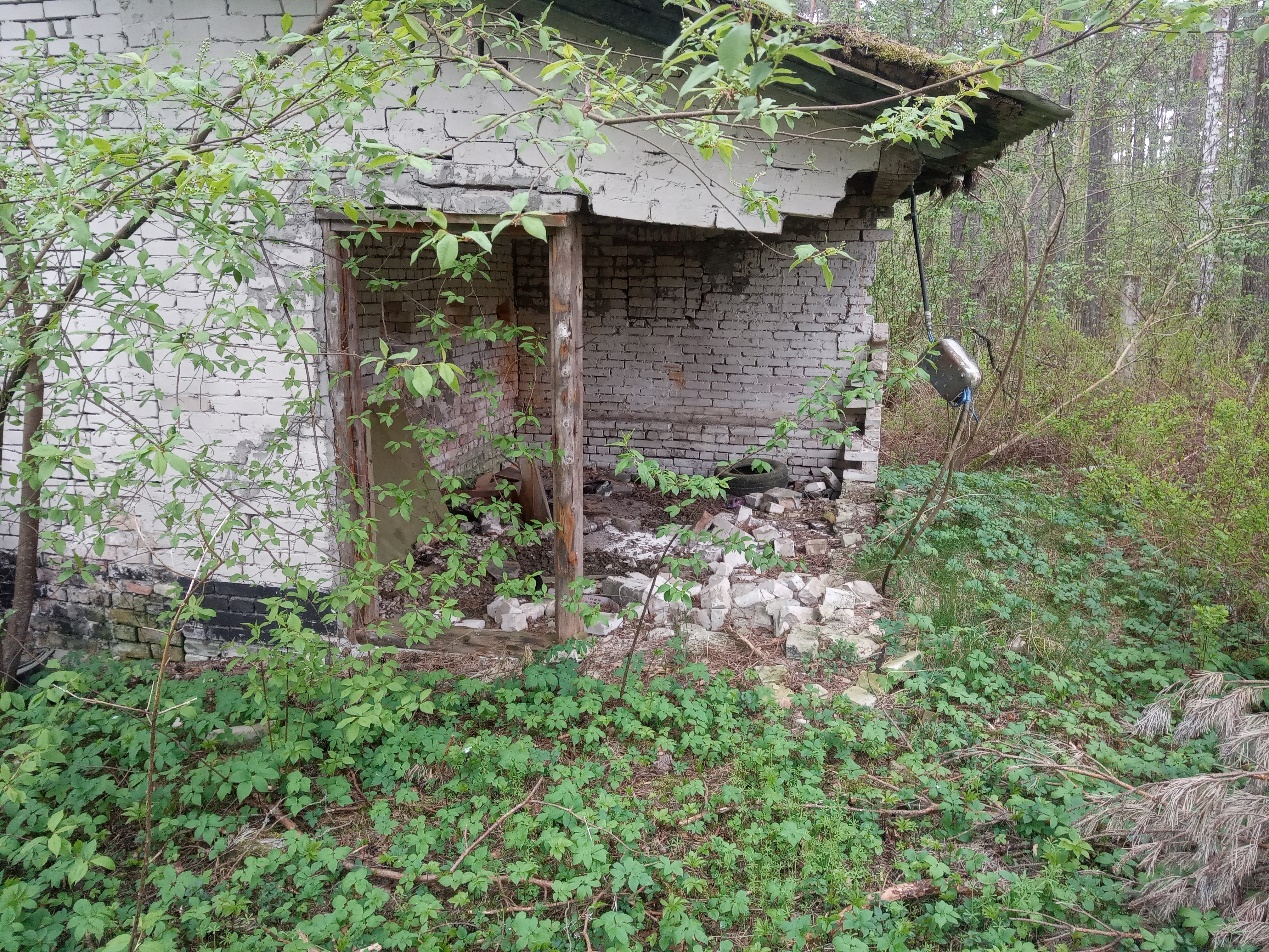 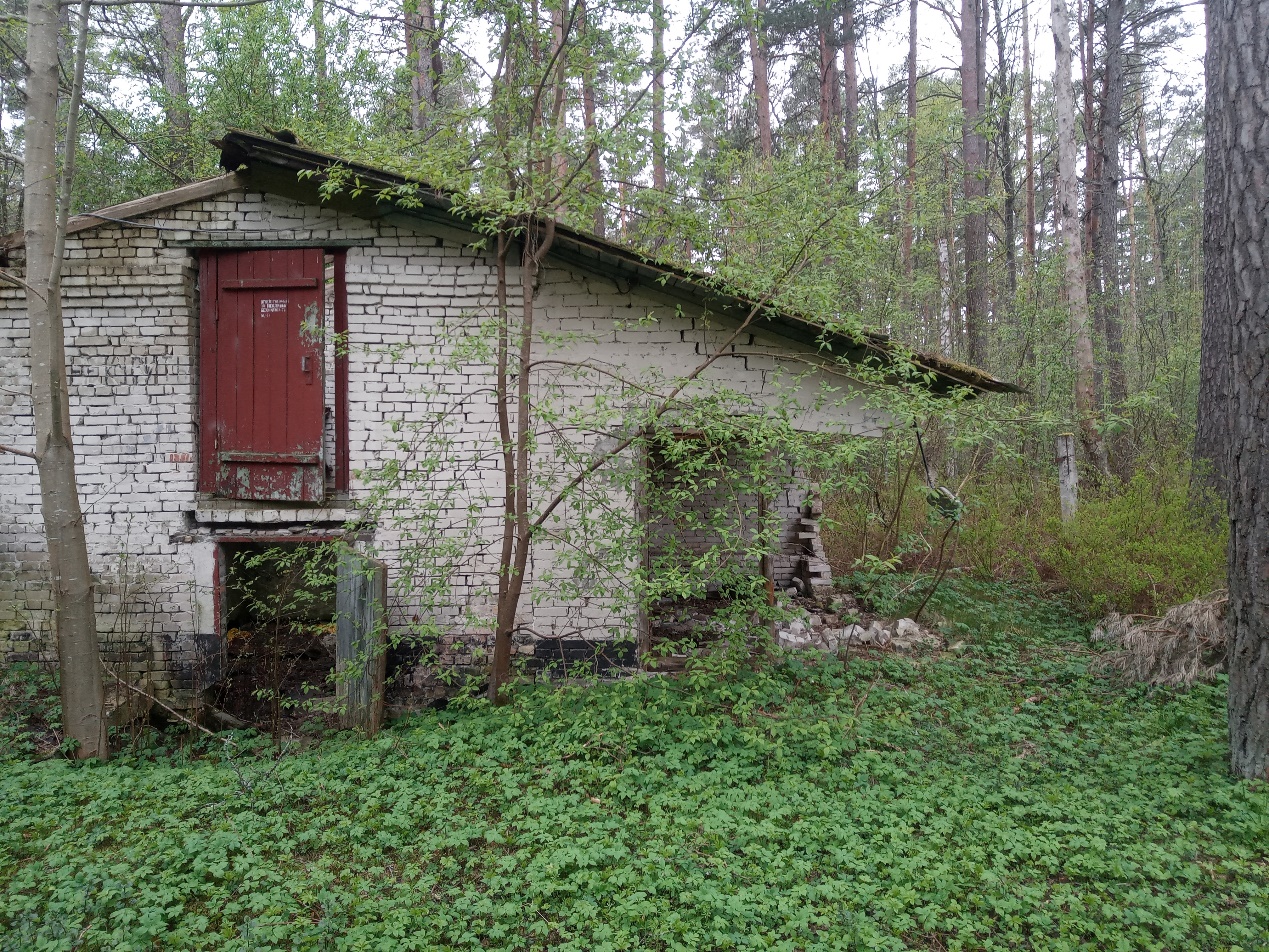 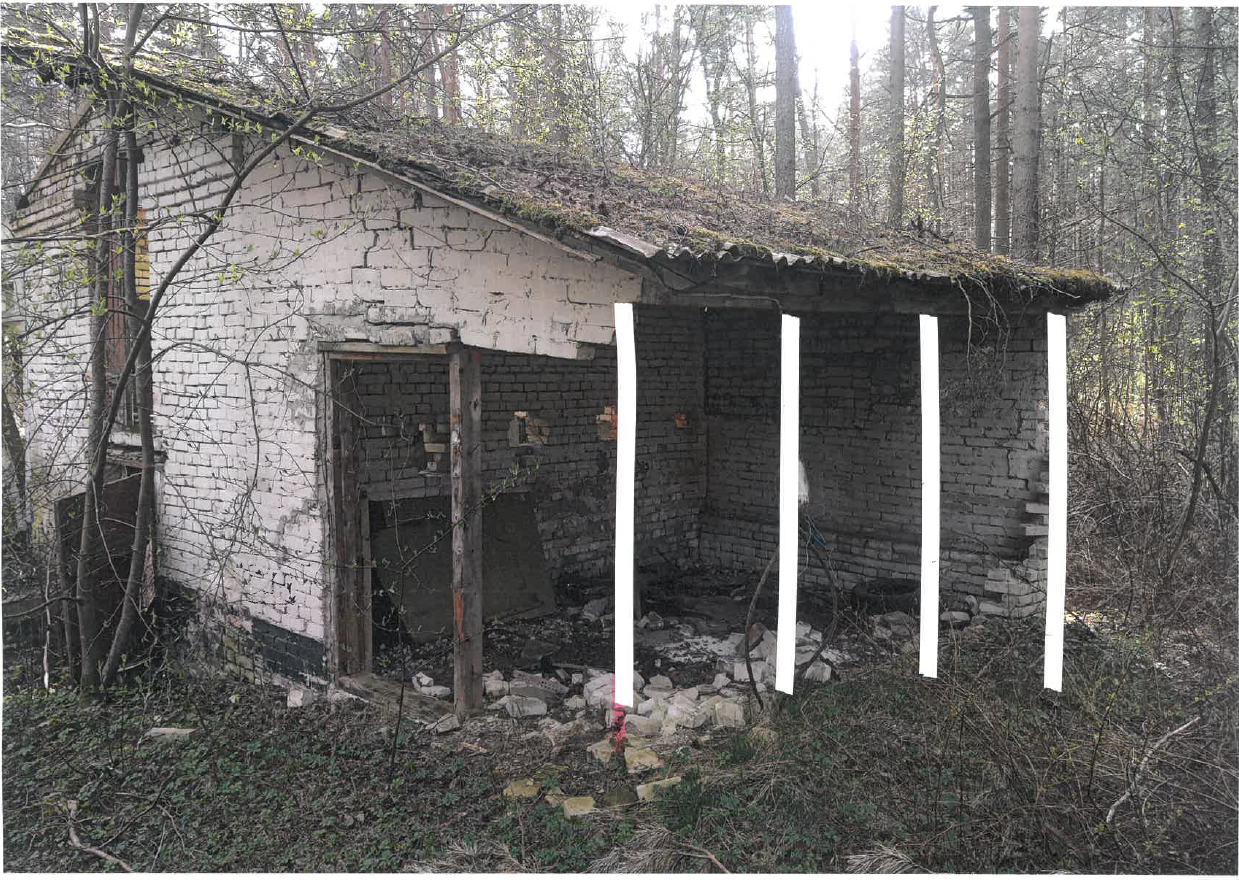 